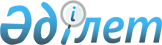 Ақпараттық қызмет көрсету нысандарын бекіту туралы
					
			Күшін жойған
			
			
		
					Қазақстан Республикасы Әділет министрлігі Тіркеу қызметі комитеті төрағасының 2005 жылғы 26 шілдедегі N 288 Бұйрығы. Қазақстан Республикасының Әділет министрлігінде 2005 жылғы 5 тамызда тіркелді. Тіркеу N 3777. Күші жойылды - Қазақстан Республикасы Әділет министрлігі Тіркеу қызметі және құқықтық көмек көрсету комитеті төрағасының 2010 жылғы 1 ақпандағы N 113 Бұйрығымен      Күші жойылды - ҚР Әділет министрлігі Тіркеу қызметі және құқықтық көмек көрсету комитеті төрағасының 2010.04.01 N 113 Бұйрығымен.

      Қазақстан Республикасы Үкіметінің 2004 жылғы 28 қазандағы N 1120  қаулысымен бекітілген Қазақстан Республикасы Әділет министрлігі Тіркеу қызметі комитеті туралы ереженің 16-тармағының 4) тармақшасын басшылыққа ала отырып,  БҰЙЫРАМЫН: 

      1. Қоса беріліп отырған ақпараттық қызмет көрсету нысандары бекітілсін: 

      1) жылжымайтын мүлікке құқықтарды (ауыртпалықтарды) және онымен жасалатын мәмілелерді мемлекеттік тіркеу туралы куәлік (1 қосымша); 

      2) кондоминиум объектіcін мемлекеттік тіркеу туралы куәлік (2 қосымша); 

      3) жылжымайтын мүлікке тіркелген құқықтар (ауыртпалықтар) және оның техникалық сипаттамалары туралы анықтама (3 қосымша); 

      4) жылжымайтын мүлкінің жоқ (бар) екендігі туралы анықтама (4 қосымша). 

      2. "Ақпараттық қызмет көрсету нысандарын және Жылжымайтын мүлікке құқықтарды (ауыртпалықтарды) және онымен жасалатын мәмілелерді мемлекеттік тіркеу туралы куәлікті беру және күшін жою тәртібі туралы нұсқаулықты бекіту туралы" Қазақстан Республикасы Әділет министрлігі Тіркеу қызметі комитеті төрағасының 2004 жылғы 17 қыркүйектегі N 295 бұйрығының күші жойылсын. 

      3. Осы бұйрық ресми жарияланған күнінен бастап қолданысқа енгізіледі.        Төраға 

                                           Қазақстан Республикасы 

                                            Әділет министрлігінің 

                                           Тіркеу қызметі комитеті 

                                                 төрағасының 

                                           2005 жылғы 26 шілдедегі 

                                                N 288 бұйрығына 

                                                   1 қосымша          "Қазақстан Республикасы Әділет министрлігі 

                 Тіркеу қызметі комитетінің 

          __________________ облысы, қаласы бойынша 

          "Жылжымайтын мүлік жөніндегі орталық" РМК 

___________________________________________________________________        Жылжымайтын мүлікке құқықтарды (ауыртпалықтарды) 

     және онымен жасалатын мәмілелерді мемлекеттік тіркеу 

                         туралы куәлік       200__ жылғы  "___"______                         N _______ 

___________________________________________________________________ 

     (алушының тегі, аты, әкесінің аты, туған күні, жеке басын 

___________________________________________________________________ 

              куәландыратын құжатының деректері) мынадай жылжымайтын мүлік объектілеріне құқығын растау үшін берілді:         1) құқығы тіркелгенін:          2) құқық ауыртпалығы тіркелгенін:    Тіркеуші       ___________________      ___________________________ 

                   (қолы)                            (Т.А.Ә.) 

Бөлім бастығы  ___________________      ___________________________ 

                   (қолы)                            (Т.А.Ә.) 

Басшы          ___________________      ___________________________ 

                   (қолы)                            (Т.А.Ә.) М.О 

___________________________________________________________________ 

Ескертпе: 

1. Куәлікте қамтылған мәліметтер берген сәтте жарамды болып 

табылады. 

2. Осы куәлік жылжымайтын мүлікке тіркелген құқықтардың (құқықтар 

ауыртпалығының) тіркелгенін куәландырады. 

3. Жылжымайтын мүлікке тіркелген құқықтың (құқық ауыртпалығының) 

өзгеруі және тоқтатылуы бұрын берілген куәлігін тіркеуші органға 

қайтара отырып, мемлекеттік тіркелуге тиіс. 

4. Куәлік жоғалған (бүлінген) кезде құқық иесі тіркеуші органға 

куәлігінің жоғалу (бүліну) себептерін көрсете отырып, өтініш 

беруге міндетті. 

                                           Қазақстан Республикасы 

                                            Әділет министрлігінің 

                                           Тіркеу қызметі комитеті 

                                                 төрағасының 

                                           2005 жылғы 26 шілдедегі 

                                                N 288 бұйрығына 

                                                   2 қосымша          "Қазақстан Республикасы Әділет министрлігі 

                 Тіркеу қызметі комитетінің 

          __________________ облысы, қаласы бойынша 

          "Жылжымайтын мүлік жөніндегі орталық" РМК ___________________________________________________________________     Кондоминиум объектісін мемлекеттік тіркеу туралы куәлік       200__ жылғы  "___"______                         N _______ 

___________________________________________________________________ 

(кондоминиум қатысушысының уәкілетті өкілінің тегі, аты, әкесінің 

___________________________________________________________________ 

   аты, туған күні, жеке басын куәландыратын құжатының деректері)       мынадай жылжымайтын мүлік объектілерін қамтитын кондоминиум 

объектісінің мемлекеттік тіркелгенін растау үшін берілді:   Тіркеу 

___________________________________________________________________ 

___________________________________________________________________ 

___________________________________________________________________ 

________________________________________________ негізінде жасалды. 

    (құжатының атауы, күні және нөмірі) Ерекше белгілері: 

___________________________________________________________________ 

___________________________________________________________________ 

___________________________________________________________________ Тіркеуші       ___________________      ___________________________ 

                   (қолы)                            (Т.А.Ә.) 

Бөлім бастығы  ___________________      ___________________________ 

                   (қолы)                            (Т.А.Ә.) 

Басшы          ___________________      ___________________________ 

                   (қолы)                            (Т.А.Ә.) М.О 

___________________________________________________________________ 

Ескертпе: 

1. Куәлікте қамтылған мәліметтер берген сәтте жарамды болып 

табылады. 

2. Кондоминиум объектілерін Қазақстан Республикасының заңдарында 

көзделген жағдайлар бойынша қайта тіркеген кезде, осы куәлік 

тіркеуші органға қайтарылуы тиіс. 

3. Куәлік жоғалған (бүлінген) кезде құқық иесі куәліктің жоғалу 

(бүліну) себептерін көрсете отырып, тіркеуші органға өтініш беруге 

міндетті. 

                                           Қазақстан Республикасы 

                                            Әділет министрлігінің 

                                           Тіркеу қызметі комитеті 

                                                 төрағасының 

                                           2005 жылғы 26 шілдедегі 

                                                N 288 бұйрығына 

                                                   3 қосымша          "Қазақстан Республикасы Әділет министрлігі 

                 Тіркеу қызметі комитетінің 

          __________________ облысы, қаласы бойынша 

          "Жылжымайтын мүлік жөніндегі орталық" РМК 

___________________________________________________________________     Жылжымайтын мүлікке тіркелген құқықтар (ауыртпалықтар) 

        және техникалық сипаттамалары туралы анықтама       200__ жылғы  "___"______                            N _______ 

___________________________________________________________________ 

    (алушының тегі, аты, әкесінің аты, туған күні, жеке басын 

___________________________________________________________________ 

                куәландыратын құжатының деректері) мынадай жылжымайтын мүлік объектілеріне құқығын растау үшін берілді:         а) құқығы тіркелгенін:         б) құқықтың ауыртпалығы тіркелгенін:   Тіркеуші       ___________________      ___________________________ 

                   (қолы)                            (Т.А.Ә.) 

Бөлім бастығы  ___________________      ___________________________ 

                   (қолы)                            (Т.А.Ә.) 

Басшы          ___________________      ___________________________ 

                   (қолы)                            (Т.А.Ә.) М.О 

___________________________________________________________________ 

Ескертпе: 

1. Куәлікте қамтылған мәліметтер берген сәтте жарамды болып 

табылады.  

                                           Қазақстан Республикасы 

                                            Әділет министрлігінің 

                                           Тіркеу қызметі комитеті 

                                                 төрағасының 

                                           2005 жылғы 26 шілдедегі 

                                                N 288 бұйрығына 

                                                   4 қосымша          "Қазақстан Республикасы Әділет министрлігі 

                 Тіркеу қызметі комитетінің 

          __________________ облысы, қаласы бойынша 

          "Жылжымайтын мүлік жөніндегі орталық" РМК 

___________________________________________________________________    Жылжымайтын мүлкінің жоқ (бар) екендігі туралы анықтама       200__ жылғы "___"______                           N _______ 

___________________________________________________________________ 

   (жеке тұлға және оның өкілі үшін - тегі, аты, әкесінің аты, 

___________________________________________________________________ 

  туған күні, жеке басын куәландыратын куәлігінің мәліметтері; 

___________________________________________________________________ 

   заңды тұлғаның атауы, тіркеу нөмірі және оның өкілінің Т.А.Ә) елді мекендегі ____________________________________________________ 

                     (жылжымайтын мүліктің мақсатты нысанасы) 

_____________________________________________________оның (олардың) 

жылжымайтын мүлікке меншік құқығы тіркелгені (тіркелмегені) туралы 

              _____________________________ 

                керек емесін сызып тастау 

__________________________________________________________ берілді. 

  (жылжымайтын мүлкі бар болғанда - оның орналасқан жері) Тіркеуші       ___________________      ___________________________ 

                   (қолы)                            (Т.А.Ә.) 

Бөлім бастығы  ___________________      ___________________________ 

                   (қолы)                            (Т.А.Ә.) 

Басшы          ___________________      ___________________________ 

                   (қолы)                            (Т.А.Ә.) М.О 

___________________________________________________________________ 

Ескертпе: 

Анықтамада қамтылған мәліметтер берілген сәтке жарамды болып 

табылады. 
					© 2012. Қазақстан Республикасы Әділет министрлігінің «Қазақстан Республикасының Заңнама және құқықтық ақпарат институты» ШЖҚ РМК
				Жыл- 

жы- 

май- 

тын мү- 

лік- 

тің 

түрі Ка- 

дас- 

трлық нө- 

мірі Орна- 

лас- 

қан 

жері Мақ- 

сатты 

ныса- 

насы 

(ли- 

тер 

бой- 

ынша) Құра- 

малар 

саны Қа- 

бат- 

ты- 

лығы 

(қа- 

бат) Жалпы ау- 

даны Тұр- 

ғын, пай- 

далы ау- 

даны Бө- 

лі- 

нуі 

(ЖУ) Ес- 

кер- 

тпе Құқық 

түрі Мазмұны Құқық 

иесі Ортақ 

меншіктің, 

нысаны, үлесі Құқықтың туындау негізі Тіркелген күні, уақыты Ауырт- 

палық- 

тың 

түрі Маз- 

мұны Құқық 

иесі 

неме- 

се 

уәкі- 

летті 

орган Ор- 

тақ 

мен- 

шік- 

тің 

ны- 

саны, 

үлесі Сомасы 

(құны) Негіз- 

гі 

мін- 

дет- 

теме 

мөл- 

шері Мер- 

зімі Ауыртпа- 

лықтың 

туындау 

негізі Тір- 

кел- 

ген 

күні, уа- 

қыты Жылжы- 

майтын мүлік- 

тің 

түрі Кадас- 

трлық 

нөмірі Орна- 

ласқан 

жері Мақ- 

сатты 

ныса- 

насы Құра- 

малар 

саны Қабат- 

тылығы 

(қабаты) Жалпы 

ауданы Пайдалы 

ауданы Жыл- 

жы- 

май- 

тын 

мү- 

лік 

түрі Кадас- 

трлық 

нөмірі Ор- 

на- 

лас- 

қан 

жері Мақ- 

сатты 

ныса- 

насы 

(жос- 

пар 

бой- 

ынша 

литер) Құра- 

малар 

саны Қабат- 

ты- 

лығы, 

қабат Жалпы ауда- 

ны Тұр- 

ғын, пай- 

далы 

ауда- 

ны Бө- 

лі- 

нуі 

(ЖУ) Ес- 

кер- 

тпе Құқық 

түрі Мазмұны Құқық 

иесі Ортақ меншіктің, 

үлестің нысандары Құқықтың 

туындау 

негізі Тіркелген күні, уақыты Ауырт- 

палық- 

тың 

түрі Маз- 

мұны Құқық иесі немесе уәкі- 

летті орган 

(мүд- 

делі 

тұлға) Ортақ меншіктің, үлестің нысаны Ауыртпа- 

лықтың 

туындау 

негізі Тіркелген 

күні, 

уақыты 